ОБЩИНА САДОВО, ПЛОВДИВСКА ОБЛАСТ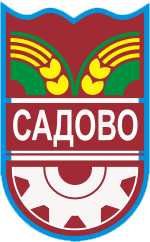 гр. Садово, ул. „Иван Вазов” № 2, тел.: 03118/22-50; факс: 03118/25-00;e-mail: obsadowo@abv.bg; sadovo@sadovo.bg 	На основание чл. 75 от Изборния кодекс и Указ № 163 от 10.07.2019 г. на Президента на Република България /Обн., ДВ бр. 56 от 16.07.2019 г./ за насрочване на избори за общински съветници и за кметове на 27 октомври 2019 г., кметът на община Садово насрочва консултации за състава на Общинска избирателна комисия с представители на парламентарно представените партии и коалиции в 44-то Народно събрание на Република България и партиите и коалициите, които имат избрани с техните кандидатски листи членове на Европейския парламент от Република България, но не са парламентарно представени, и други партии и коалиции.	Консултациите ще се проведат на 16.08.2019 год. /петък/ от 10,00 часа в сградата на общинска администрация гр. Садово, ул. „Иван Вазов” 2, ет. 3, стая 301.	Съгласно чл. 75, ал. 3 от Изборния кодекс, партиите и коалициите, които ще участват в консултациите, следва да представят:	На консултациите упълномощените представители да представят следните документи:Писмено предложение за състава на ОИК, което да съдържа имената на предложените лица, единен граждански номер, длъжност в комисията, образование, специалност и партията или коалицията, която ги предлага;Заверено от партията копие на удостоверение за актуално правно състояние на партията, издадено не по-рано от 16.07.2019 г. /датата на насрочване на изборите/, или заверено от представителя на коалицията копие от решение за образуване на коалицията, с което се удостоверяват пълномощията на лицата, представляващи съответната партия или коалиция;Пълномощно от лицата, представляващи партията или коалицията, когато в консултациите участват упълномощени лица.Копие от диплома за завършено висше образование или оригинал на уверение за завършено висше образование от съответното висше учебно заведение /в случай, че все още няма издадена диплома/, удостоверение за правоспособност /в случай, че са юристи/;Предложение за резервни членове на партиите и коалициите по т. 1, които да заместят предложените от тях лица, в случаите по чл. 51, ал. 2 от ИК или когато член на комисията не участва в заседанията й повече от 10 дни;Декларация за съгласие от всяко лице да бъде предложено за член на ОИК и че отговаря на изискванията на Изборния кодекс /Приложение № 1 към решение № 600-МИ на ЦИК/.